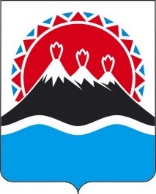 РЕГИОНАЛЬНАЯ СЛУЖБАПО ТАРИФАМ И ЦЕНАМ КАМЧАТСКОГО КРАЯПОСТАНОВЛЕНИЕВ соответствии с Федеральным законом от 27.07.2010 № 190-ФЗ 
«О теплоснабжении», постановлением Правительства Российской Федерации от 22.10.2012 № 1075 «О ценообразовании в сфере теплоснабжения, приказами ФСТ России от 13.06.2013 № 760-э «Об утверждении Методических указаний по расчету регулируемых цен (тарифов) в сфере теплоснабжения», от 07.06.2013 № 163 «Об утверждении Регламента открытия дел об установлении регулируемых цен (тарифов) и отмене регулирования тарифов в сфере теплоснабжения», Законом Камчатского края от 29.11.2022 № 155 «О краевом бюджете на 2023 год и на плановый период 2024 и 2025 годов», постановлением Правительства Камчатского края от 07.04.2023 № 204-П «Об утверждении Положения о Региональной службе по тарифам и ценам Камчатского края», протоколом Правления Региональной службы по тарифам и ценам Камчатского края от ХХ.ХХ.2023 № ХХХ, на основании заявлений ООО «ИКС Петропавловск-Камчатский» от 19.04.2023 № ИКС_ПК/ИСХ.02-21, от 25.04.2023 № ИКС_ПК/ИСХ.02-22, от 25.04.2023 № ИКС_ПК/ИСХ.02-23.ПОСТАНОВЛЯЮ:1.	Внести изменения в постановление Региональной службы по тарифам и ценам Камчатского края от 14.11.2022 № 248 «Об установлении тарифов в сфере теплоснабжения ООО «ИКС Петропавловск-Камчатский» потребителям на территории Пионерского сельского поселения Елизовского муниципального района Камчатского края, на 2023-2027 годы» согласно приложению к настоящему постановлению.2. Настоящее постановление вступает в силу после дня его официального опубликования.Приложение к постановлению Региональной службы по тарифам и ценам Камчатского краяот ХХ.ХХ.2023 № ХХ«Приложение 2к постановлению Региональной службы по тарифам и ценам Камчатского краяот 14.11.2022 № 248 Экономически обоснованные тарифы на тепловую энергию, поставляемую ООО «ИКС Петропавловск-Камчатский» от котельной № 14, находящейся на территории Пионерского сельского поселения Елизовского муниципального района Камчатского края, с 01 января 2023 года по 31 декабря 2027 года* Выделяется в целях реализации пункта 6 статьи 168 Налогового кодекса Российской Федерации (часть вторая).».[Дата регистрации] № [Номер документа]г. Петропавловск-КамчатскийО внесении изменений в постановление Региональной службы по тарифам и ценам Камчатского края от 14.11.2022 № 248 «Об установлении тарифов в сфере теплоснабжения ООО «ИКС Петропавловск-Камчатский» от котельной № 14, находящейся на территории Пионерского сельского поселения Елизовского муниципального района Камчатского края, на 2023- 2027 годы»Руководитель[горизонтальный штамп подписи 1]М.В. Лопатникова№ п/пНаименование регулируемой организацииВид тарифаГод (период)ВодаОтборный пар давлениемОтборный пар давлениемОтборный пар давлениемОтборный пар давлениемОстрый и редуцированный пар№ п/пНаименование регулируемой организацииВид тарифаГод (период)Водаот 1,2 до 2,5 кг/см2от 2,5 до 7,0 кг/см2от 7,0 до 13,0 кг/см2свыше 13,0 кг/см2Острый и редуцированный пар1.Для потребителей, в случае отсутствия дифференциации тарифов по схеме подключенияДля потребителей, в случае отсутствия дифференциации тарифов по схеме подключенияДля потребителей, в случае отсутствия дифференциации тарифов по схеме подключенияДля потребителей, в случае отсутствия дифференциации тарифов по схеме подключенияДля потребителей, в случае отсутствия дифференциации тарифов по схеме подключенияДля потребителей, в случае отсутствия дифференциации тарифов по схеме подключенияДля потребителей, в случае отсутствия дифференциации тарифов по схеме подключенияДля потребителей, в случае отсутствия дифференциации тарифов по схеме подключенияДля потребителей, в случае отсутствия дифференциации тарифов по схеме подключения1.1ООО «Колхоз Ударник»одноставочный руб./Гкал20231.2ООО «Колхоз Ударник»одноставочный руб./Гкал01.01.2023 -31.12.202310 424,291.3ООО «Колхоз Ударник»одноставочный руб./Гкал20241.4ООО «Колхоз Ударник»одноставочный руб./Гкал01.01.2024 -30.06.202411 460,601.5ООО «Колхоз Ударник»одноставочный руб./Гкал01.07.2024 -  31.12.202411 919,021.6ООО «Колхоз Ударник»одноставочный руб./Гкал20251.7ООО «Колхоз Ударник»одноставочный руб./Гкал01.01.2025-30.06.202511 919,021.8ООО «Колхоз Ударник»одноставочный руб./Гкал01.07.2025 -  31.12.202512 395,781.9ООО «Колхоз Ударник»одноставочный руб./Гкал20261.10ООО «Колхоз Ударник»одноставочный руб./Гкал01.01.2026-30.06.202612 395,781.11ООО «Колхоз Ударник»одноставочный руб./Гкал01.07.2026 -  31.12.202612 891,621.12ООО «Колхоз Ударник»одноставочный руб./Гкал20271.13ООО «Колхоз Ударник»одноставочный руб./Гкал01.01.2027-30.06.202712 891,621.14ООО «Колхоз Ударник»одноставочный руб./Гкал01.07.2027 -  31.12.202713 407,28ООО «Колхоз Ударник»двухставочныйХХХХХХХООО «Колхоз Ударник»ставка за тепловую энергию, руб./ГкалООО «Колхоз Ударник»ставка за содержание тепловой мощности, тыс.руб./Гкал/ч в мес.ООО «Колхоз Ударник»Население (тарифы указываются с учетом НДС)*Население (тарифы указываются с учетом НДС)*Население (тарифы указываются с учетом НДС)*Население (тарифы указываются с учетом НДС)*Население (тарифы указываются с учетом НДС)*Население (тарифы указываются с учетом НДС)*Население (тарифы указываются с учетом НДС)*Население (тарифы указываются с учетом НДС)*1.15ООО «Колхоз Ударник»одноставочный руб./Гкал20231.16ООО «Колхоз Ударник»одноставочный руб./Гкал01.01.2023 -31.12.202312 509,151.17ООО «Колхоз Ударник»одноставочный руб./Гкал20241.18ООО «Колхоз Ударник»одноставочный руб./Гкал01.01.2024 -30.06.202413 752,721.19ООО «Колхоз Ударник»одноставочный руб./Гкал01.07.2024 -  31.12.202414 302,821.20ООО «Колхоз Ударник»одноставочный руб./Гкал20251.21ООО «Колхоз Ударник»одноставочный руб./Гкал01.01.2025-30.06.202514 302,821.22ООО «Колхоз Ударник»одноставочный руб./Гкал01.07.2025 -  31.12.202514 874,941.23ООО «Колхоз Ударник»одноставочный руб./Гкал20261.24ООО «Колхоз Ударник»одноставочный руб./Гкал01.01.2026-30.06.202614 874,941.25ООО «Колхоз Ударник»одноставочный руб./Гкал01.07.2026 -  31.12.202615 469,941.26ООО «Колхоз Ударник»одноставочный руб./Гкал20271.27ООО «Колхоз Ударник»одноставочный руб./Гкал01.01.2027-30.06.202715 469,941.28ООО «Колхоз Ударник»одноставочный руб./Гкал01.07.2027 -  31.12.202716 088,74ООО «Колхоз Ударник»двухставочныйХХХХХХХООО «Колхоз Ударник»ставка за тепловую энергию, руб./ГкалООО «Колхоз Ударник»ставка за содержание тепловой мощности, тыс.руб./Гкал/ч в мес.